重庆市卫生服务中心重庆市卫生人才交流中心渝卫服发〔2021〕91号重庆市卫生服务中心重庆市卫生人才交流中心关于举办第四届重症医学专科护士培训班的通知各医疗卫生单位：为规范重庆市重症医学专科护士培训工作，提高专科护士理论知识与临床技能水平，贯彻落实渝卫复〔2018〕124号文件提出的要求，加快重庆市重症医学专科护理领域骨干人员培养，全面提升全市重症医学专科护士专业技术水平和服务能力，促进重症医学护理专业发展，我中心联合中国人民解放军陆军军医大学第一附属医院（重庆市重症医学专科护士培训基地），举办第四届重症医学专科护士培训班，现将有关事项通知如下：培训方式及时间以理论授课、操作实训及临床实践培训相结合的方式。（一）理论技能：2022年2月21日—3月20日；（二）临床实践：2022年3月21日—5月22日。二、培训地点（一）理论技能：中国人民解放军陆军军医大学第一附属医院（重庆西南医院）教学楼；（二）操作实训：中国人民解放军陆军军医大学第一附属医院（重庆西南医院）战创伤护理模拟培训中心；（三）临床实践：中国人民解放军陆军军医大学第一附属医院（重庆西南医院）重症医学科及各专科监护室。三、培训人数及对象（一）本届招收学员50人；（二）热爱护理工作，责任心强、思想品德良好，身体健康、有奉献精神的人员；（三）大专以上学历，具有2年以上临床工作经验，持有执业资格证的注册护士。四、结业考核按照培训计划要求，修完规定学时，通过理论考试、技能考核、综合实践能力考评等，成绩合格者由重庆市卫生健康委员会颁发《重庆市专科护士证书》。五、学分认证培训合格者，授予重庆市级继续医学教育学分6分，请参会学员带好本人的身份证证件进行签到授分。六、报名相关事项（一）报名时间和方式。请学员扫描下方二维码于2022年2月14日前完成回执填写。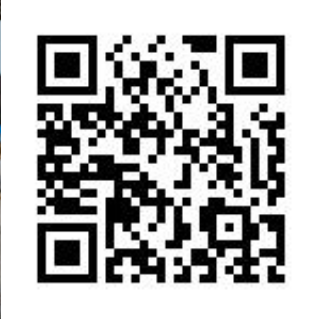 （二）录取通知。本届学员录取结果将以电话的方式通知本人，《录取通知书》将发放至个人邮箱。（三）收费标准。重症医学专科护士培训费4000元（含教材、资料费）。食宿费、往返交通费用自理，按规定由单位报销。（四）收费方式。缴费后，由重庆市卫生服务中心统一开具发票，请提前准备好单位开票信息。七、注意事项本次培训暂不接受近14天内入境人员或疫情中高风险地区人员参加，参训学员报到时出示个人健康码信息。参会人员应严格遵守统一安排，做好培训途中和培训期间的个人防护工作。参会人员如有身体不适，应当立即通知会务组进行处理。八、报到及联系方式（一）报到时间：2022年2月21日9：00—11：00（二）报到地点：中国人民解放军陆军军医大学第一附属医院（重庆西南医院）教学楼八楼护理处教学科研办（三）联系人及联系方式：西南医院 刘畅 023—68754310重庆市卫生服务中心 陈炼 023—63651371重庆市卫生服务中心      重庆市卫生人才交流中心2021年12月17日重市卫生服务中心行政人事部              2021年12月17日印发